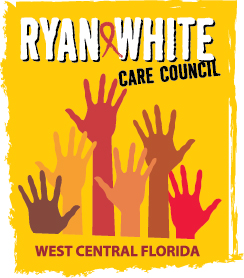 WEST CENTRAL FLORIDA RYAN WHITE CARE COUNCILMEMBERSHIP, NOMINATIONS, RECRUITMENT, AND TRAINING COMMITTEEMETRO WELLNESS & COMMUNITY CENTER - TAMPAMONDAY, JUNE 15, 2015	11:00 A.M. - 12:30 P.M.	AGENDACall to Order								ChairRoll Call								StaffChanges to Agenda							MembersAdoption of Minutes	(Attachments)				ChairApril 13, 2015 May 18, 2015 Membership Nomination (Attachments)				Members#15-05#15-06IX.	Member Orientation							Members/StaffXII.	Adjournment								Chair	Note: Items in bold are action items.The next meeting of the Ryan White Care Council will be July 1, 2015 from 1:30 pm to 3:30 pm, at the Children’s Board of Hillsborough County. The CARE COUNCIL website is at www.thecarecouncil.org.  Meeting information, agendas and minutes will be posted on this website.